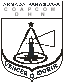 Boletín de Observaciones HidrométricasNivel de los Ríos y Lagos segúnEscalas Hidrométricas	Mariano Roque Alonso, 02 de Octubre de 2017.-S/D: Sin Datos    S/E: Sin Escala    E: Estacionado    N: Nivel. Puerto que ha quedado sin escala o sin personal capacitado para la lectura. OBSERVACIÓN: El lago Ypacarai se encuentra actualmente S/D. . . . . . . . . . . . . . . . . . . . . . . . . . . . . . . . . . LEONARDO RAMÓN FRETES MONTANIATte C Maq- Jefe Div. Técnica de la DHNCOMANDO DE LA ARMADACOMANDO DE APOYO DE COMBATEDIRECCIÓN DE HIDROGRAFÍA Y NAVEGACIÓNPUERTOSNivel delRio en mts.CRECIÓen cm.BAJÓen cm.EOBSERVACIÓNFECHAALTURAS MIN.REGISTRADASRIO PARAGUAYRIO PARAGUAYRIO PARAGUAYRIO PARAGUAYRIO PARAGUAYRIO PARAGUAYRIO PARAGUAYRIO PARAGUAYCÁCERES (Brasil)1.0880,67m/09-13CUIABA (Brasil)0.222-0,74m/12-99LADARIO(Brasil)2.9210,73m/11-12COIMBRA(Brasil)2.2820,49m/01-12ZONA NORTEZONA NORTEZONA NORTEZONA NORTEZONA NORTEZONA NORTEZONA NORTEZONA NORTEBAHÍA NEGRA3.24E0,41m/11-07FUERTE OLIMPO5.01E1,24m/11-99PUERTO MURTINHO (Br)4.4821,89m/11-07ISLA MARGARITA5.1423,10m/12-16VALLEMI3.5231,26m/11-07CONCEPCIÓN3.42E1,20m/11-07ANTEQUERA2.92330-Set-170,28m/01-03ROSARIO3.04E0,88m/01-03REMANSO CASTILLO2.5530,37m/01-13ZONA SURZONA SURZONA SURZONA SURZONA SURZONA SURZONA SURZONA SURASUNCIÓN2.5630,38m/01-12ITA ENRAMADA2.9320,77m/01-12SAN ANTONIO2.5820,40m/12-08VILLETA2.7380,34m/01-12ALBERDI3.4810,37m/11-01HUMAITÁ3.1352,50m/02-17PILAR3.20E0,60m/12-99RIO TEBICUARYRIO TEBICUARYRIO TEBICUARYRIO TEBICUARYRIO TEBICUARYRIO TEBICUARYRIO TEBICUARYRIO TEBICUARYVILLA FLORIDA0.6610,57m/07-16RIO PARANÁRIO PARANÁRIO PARANÁRIO PARANÁRIO PARANÁRIO PARANÁRIO PARANÁRIO PARANÁÁREA NAVAL DEL ESTE11.74466,90m/09-06CIUDAD DEL ESTE11.40610,30m/05-17PRESIDENTE FRANCO12.58136,70m/05-84RIO YGUAZU (3Front.)9.08264,75m/09-06CAPANEMA (R.Yguazú-Br)1.77591,04m/08-06ENCARNACIÓN9.9850,10m/10-82AYOLAS1.4730,10m/10-88CORATEI1.8551,40m/04-17PANCHITO LÓPEZS/E2,69m/01-17ITA CORA3.27131,02m/10-02PASO DE PATRIA3.1141,00m/07-03CERRITOS/E2,00m/11-16RIO PILCOMAYORIO PILCOMAYORIO PILCOMAYORIO PILCOMAYORIO PILCOMAYORIO PILCOMAYORIO PILCOMAYORIO PILCOMAYOPOZO HONDO2.9811,81m/02-17LAGO ITAIPULAGO ITAIPULAGO ITAIPULAGO ITAIPULAGO ITAIPULAGO ITAIPULAGO ITAIPULAGO ITAIPUSALTO DEL GUAIRA5.65172,43m/02-14Dest. Naval SO1ª J Carrera5.58205,00m/10-16